Publicado en Madrid el 16/01/2024 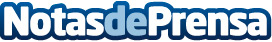 Era cookieless: claves para sobrevivir a la transformación de la industria digitalEn un movimiento histórico, Google Chrome ha comenzado a bloquear estas cookies a partir de 2024. La gran pregunta es, ¿qué va a ocurrir ahora? EXTE y sus expertos analizan las claves de esta nueva era para el sectorDatos de contacto:Mónica EscobarTrescom662018925Nota de prensa publicada en: https://www.notasdeprensa.es/era-cookieless-claves-para-sobrevivir-a-la Categorias: Nacional Comunicación Marketing Madrid Software Ciberseguridad Digital http://www.notasdeprensa.es